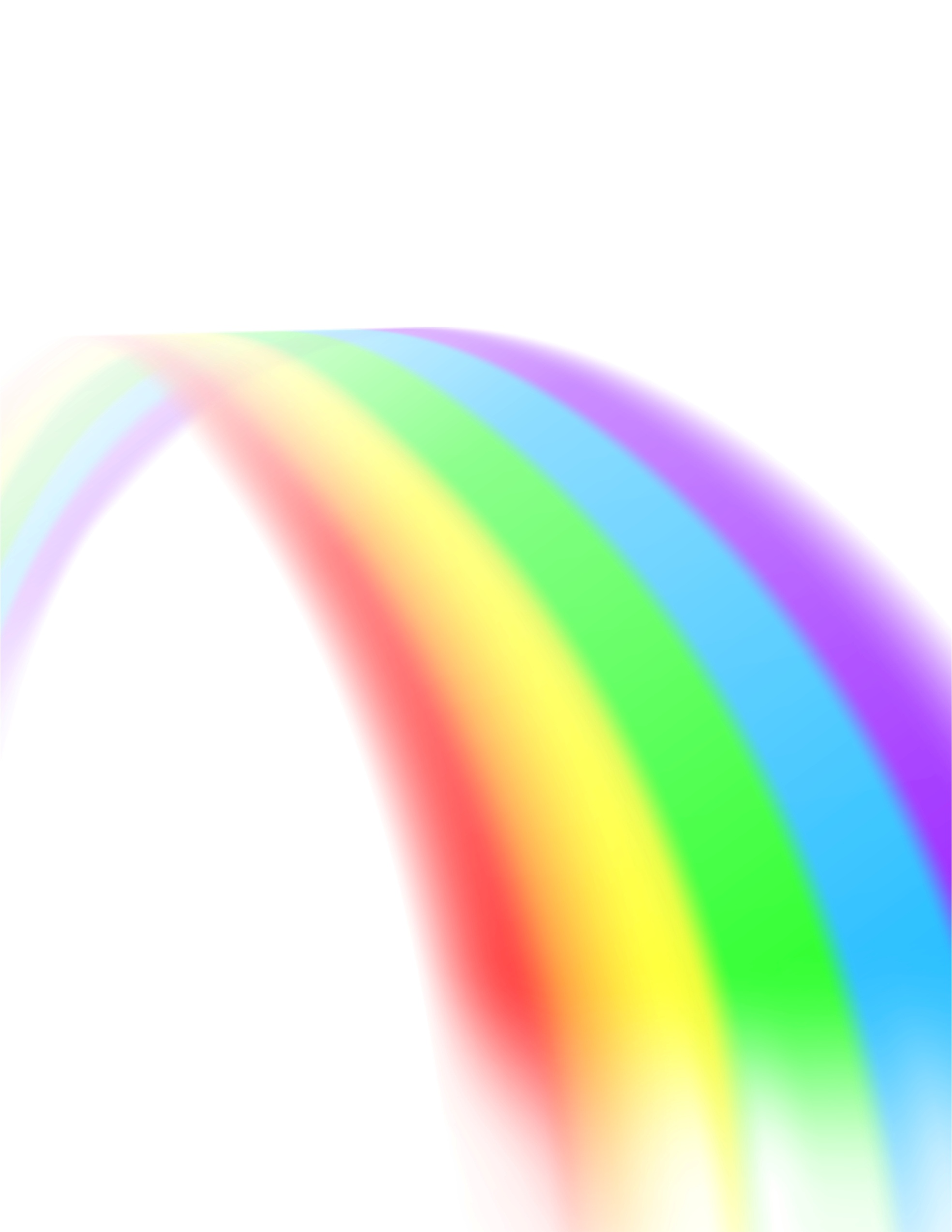 ПРОЕКТС почтением к А.А.Кокелю и с любовью к малой родинеАвторы проекта: Шакиров Мидхать АлимзяновичПреподаватель МБУ ДО “Батыревская ДШИ”Тел. +79093036210Чуварова Радия МансуровнаПреподаватель МБУ ДО “Батыревская ДШИ”Шыгырданское структурное подразделениеТел. +79063126413Е-mail: radishka.87@yandex.ruМесто реализации проекта: Батыревский район, с. Тарханы. Сроки проекта: сентябрь-ноябрь 2017 года.Батырево, 2017Место проведения пленэра: 429362  Российская Федерация, Чувашская Республика, Батыревский район, село Тарханы.Срок реализации проекта: сентябрь – ноябрь 2017 года в период проведения Сетевого марафона культурных событий Чувашской Республики (Алатырь, Канаш, Чебоксары – победители конкурса “Территория культуры Чувашской Республики – 2017”). Демонстрация пленэрных работ детей в городе Чебоксары с 15 ноября по 11 декабря 2017 года в галерее “Серебряный век” Национальной библиотеки Чувашской Республики. Аннотация. Уникальный межнациональный культурный проект, не имеющий аналогов не только в нашей стране, но и на постсоветском пространстве, раскрывает Чувашию как интеллектуального и культурного центра России, а также что она является реальным местом для взаимопонимания разных народов, как в самой Чувашии, так и в её отношениях с народами мира. Кокелевский международный пленэр – прекрасный международный имидж Чувашии в сфере культуры, убедительно показывает и доказывает всему миру добрую атмосферу межнационального и межконфессионального согласия в республике и  стране. Для детей работа в составе с живописцами международной творческой группы явится уникальной возможностью общения, приобретения опыта и мастерства. Перед учащимися на детском кокелевском пленэре стоит довольно сложная задача: не просто написать пейзаж, а попытаться передать в характерных, но порой едва уловимых деталях дух и особую энергетику земли, даровавшей миру великого мастера кисти.Проект посвящен организации и проведению пленэра учащихся   МБУ ДО “Батыревская детская школа искусств” на малой родине основоположника профессионального изобразительного искусства Чувашии, выдающегося художника, талантливого педагога Алексея Афанасьевича Кокеля. Данное мероприятие будет иметь свое продолжение до и после юбилейной даты - 140-летия со дня его рождения и 100-летия образования Чувашской автономной области, которые пройдут в 2020 году. Пленэр учащихся должен проходить совместно с международным пленэром – симпозиумом “Роль изобразительного искусства в сближении народов, их дружбе и сотрудничестве”, где будут работать известные художники России (Чувашии, Татарстана, Башкирии), Беларусь и Украины, и у детей появляется возможность получить мастер-классы у художников различного жанра ИЗО: творческие встречи с художниками, сама среда, творческая атмосфера будут способствовать выбору детьми путей изобразительного творчества.Также в этом проекте примут участие дети, обучающиеся на музыкальном отделении школы, они выступят с концертными номерами для гостей и участников плэнера. Такое интегрирование  разных видов искусства в эстетическом воспитании детей, когда ребенком познаются  различные средства каждого вида искусства, позволяет лучше освоить предмет.Данный проект позволяет приобретать знания из окружающей действительности, анализировать увиденное, услышанное и создавать свои образы, активизировать творческую деятельность учащихся, что непосредственно относится и к учащимся Батыревской детской школы искусств музыкального и художественного отделений, также учащимся ДШИ соседних районов, приглашенных впервые на данное мероприятие.Актуальность проекта:Изобразительное искусство – действенное средство воспитания творчески активной личности, поэтому действенность и актуальность проекта заключается в необходимости создания художественно-творческой среды общения учащихся в каникулярное время, в создании условий работы для каждого участника, увлеченного изобразительным творчеством. Приобщая детей к изобразительному искусству, мы тем самым передаем им огромный эстетический и нравственный опыт, накопленный многими поколениями художников-педагогов. Этот пленэр, который проходит вот уже 11-ый раз в селе Тарханы Батыревского района Чувашской Республики, на малой родине А.А. Кокеля – основоположника профессионального изобразительного искусства Чувашии, становится вдвойне ценным. Именно так, происходит и будет происходить тесное художественное общение детей с ведущими художниками нашей страны и зарубежья, и где также появляется возможность получить живой урок – мастер-классы. В том же ряду у юных художников есть возможность познакомиться с оригиналами картин выдающегося  художника А.А. Кокеля, получить музейные уроки. Пленэр – вид актуальной работа с детьми. Работа с натуры занимает особое место в программе по ФГТ  ИЗО, где учащиеся приобретают практические знания, закрепляют теорию. У ребят формируется самостоятельное видение природы, окружающего мира. Пленэр – та форма работы, которая дает возможность вырасти профессионально, чему очень способствует получение уроков на мастер-классах. Руководители групп детей школы искусств наряду со своими подопечными будут вовлечены также на занятия пленэром.Батыревский район - многонациональный, и дети приобщаются к культурному наследию разных народов: чувашского, татарского, русского, мордовского, украинского, белорусского и других национальностей. В настоящее время для нашей страны эта тема очень актуальна.Данный проект является инновационным и пионерным, ибо не имеет аналогов не только в Чувашии, но и в России. Настрой на эту работу имеет под собой научную основу. Поставлены конкретные цели и задачи, подсчитаны все расходы, закупаются необходимые материалы и оборудование. На плэнере педагог ставит не только профессионально-художественные цели, но и воспитательные. Занимаясь в доме-музее А.А.Кокеля, изучая его творческое наследие, у ребят появляется чувство гордости за художника- земляка, желание стать таким же как он.В нашем районе занятия изобразительным искусством, как видом деятельности востребовано среди детей и их родителей. Об этом говорит успешная деятельность пяти структурных подразделений художественного отделения при образовательных учреждениях района, где обучаются около сотни ребят. Отрадно отметить то, что только от Батыревского структурного подразделения, в художественные вузы и ссузы страны поступили около 40 выпускников ДШИ, что составляет более 50 % от общей численности обучающихся. Цель:создание условий для занятия изобразительным искусством на Кокелевском пленэре, работа в условиях родного пейзажа, воспитание у детей чувства патриотизма, любви к Родине, окружающей среде, семье, людям;-     развитие и расширение межрегиональных и международных культурных связей;-  популяризация изобразительного искусства и имени первого профессионального художника из чуваш А.А. Кокеля среди населения, способствование созданию новых традиций и развития творчества детей.6.        Задачи:            -   раскрыть сущность понятия “Пленэр”, определить его структуру, содержание;                   -  изучить виды мобильных планшетов для занятий изобразительным искусством на пленэре, складных стульев, выставочных витрин;-   выбрать наиболее оптимальный вариант;- разработать чертежный проект выставочной витрины для пяти структурных подразделении МБУ ДО “Батыревская детская школа искусств”;-  вести плановую работу по выпуску каталога пленэрных работ учащихся;-   знакомить учащихся с жипописным наследием художника А.А. Кокеля.- организовать обмен опытом и творческими достижениями коллективов школ искусств;-  воспитать через занятия пленэра у обучающихся ценностного отношения  к малой родине, к традициям разных народов.-   по итогам пленэра организовать и провести передвижную выставку работ учащихся художественного отделения в Алатырском, Канашском, Чебоксарском районах, так как они в том году признаны Территорией культуры.- подготовить и организовать концертную программу для выступления перед участниками и гостями пленэра-симпозиума.  7.        Методические задачи:Стремиться к формированию эмоционально-образному восприятию окружающей действительности.Стремиться к развитию личностного отношения к явлениям творческого самовыражения.Стремление к развитию нравственной культуры учащихся через новую форму организации урока.Стремиться научить различать стили, творческий почерк.8.        Продолжительность проекта: ежегодно.Образовательная область: Нравственное воспитание детей подросткового возраста. Развитие интеллектуально творческой личности будущего гражданина-патриота.9.        Вид проекта: информационно-практико-ориентированный10.    Основные формы реализации проекта: Занятия на природе, проведение мастер-классов совместно с силами ведущих художников страны и зарубежья,  участников Кокелевского пленэра.  Живые уроки в доме-музее А.А. Кокеля. Разработать положение о пленэре и разослать в Шемуршинский, Яльчикский и Комсомольский районы с приглашением коллективов школ искусств для участия в данном мероприятии и обмена опытом.11.        Ожидаемые результаты проекта:-  расширение понятия у детей о работе на пленэре;-  повышение уровня нравственной воспитанности у учащихся;- обогащение знаний о малой родине выдающегося художника А.А. Кокеля и его музее;- овладение художественно-практическими умениями и навыками при рисовании на открытом воздухе.-  воспитание у детей чувства гордости за своего художника-земляка, подарившего нам богатое творческое наследие.- проведение данного мероприятия ежегодно, привязав к международному кокелевскому пленэру-симпозиуму. -  частичный анализ эффективности проекта, провести, опираясь на отзывы зрителей, помещенных в книге отзывов и предложений.12.       Календарный план реализации проекта:13.       Организаторы и участники проекта:Руководитель пленэра учащихся ДШИ – Шакиров М.А.Куроторы пленэра: Сергеев В.П., Рубцова Г.И.Художники-педагоги мастер-классов: ведущие художники-участники пленэра.Художники-педагоги: Чуварова Р.М., Мишина Е.П., Сергеев В.П., Шакиров М.А., Горбунов В.Г.Партнёры проекта: Администрация Батыревского района ЧР.Управление образования, молодежной политики, физической культуры и спорта администрации Батыревского района.Администрация Тарханского сельского поселения Батыревского района ЧР.Актив сельского дома культуры Тарханского сельского поселения ЧР.Спонсоры и другие заинтересованные организации и лица.Заключение.Творчество на открытом воздухе – одно из важнейших элементов эстетического развития ребенка, благоприятная основа для формирования нравственной воспитанности.Пленэрная практика – это определенная система обучения и воспитания, система планомерного изложения знаний и последовательного развития умений и навыков.Исходя из данного проекта, следует отметить и его уникальность. На совместном детском международном пленэре ведущих художников России, Беларуси и Украины будет происходить не только передача знаний и опыта старшего поколения в подрастающее, но также международный культурный обмен, объединяющий художников разных национальностей.Важно и то, что детский кокелевский пленэр, являясь региональным, со временем, может перерасти до республиканского и международного масштабов. Природа здесь уникальна, на редкость красива и разнообразна: вековые сосны, озёра, не менее старинные чувашские дома-избушки, приветливый и добродушный народ не оставят равнодушным даже избалованных вниманием пленэристов.Работы детей, накопленные годами, станут основой богатого по содержанию и красочного внутренне каталога. Сами работы, выполненные детьми под руководством опытных художников, украсят любую, не только республиканскую выставку детского творчества. Избранные работы учащихся пополнят фонды создающейся в 2018 году в селе Тарханы Сельской картинной галереи современных художников России, Беларуси и Украины.В последнее время все больше укрепляет свои позиции «художественный» туризм. Путешественники целенаправленно едут в определенный регион или страну, с целью посещения выставки живописи, местного музея. Такого рода Арт-туризм рассматривается как перспективная ситуация дальнейшего развития художественной жизни, где происходит совмещение знакомства с местными достопримечательностями, культурой данного народа.Подводя итог нашему проекту, хочется всем пожелать: больше встречаться с родной природой, общаться с ее людьми. Жизнь рядом напомнит о любви к ближнему, научит восхищаться красотой человеческой души и величием природы, откроет неведомые стороны богатейшего мира творчества, принесет радость, здоровье и наслаждение.Для каждого народа одной из главных задач является сохранение культурных традиций и передача их от старшего поколения к младшему. №ЗадачаСрокиОтветственные лица1Получить представление о различных способах отражения главных исторических моментов родного края в разные временные эпохи. Организация и проведение уроков-пленэров.В течение всего проектаШакиров М.А.2Использование «пленэра» как источника для знакомства с творчеством художника А.А. Кокеля и с его произведениями.В течение всего проектаПреподаватели стр.подразделений3Изучение видов планшетов для занятий изобразительным искусством на «Пленэре», складных стульев.НачалосентябряШакиров М.А.Чуварова Р.М.4Разработка положения о пленэре и информирование образовательных учреждений соседних районов.Начало сентябряРубцова Г.И.Носкова А.А.5Выбор наиболее оптимального экономичного варианта.Начало сентябряШакиров М.А.Чуварова Р.М.6Разработка чертежного варианта выставочной витрины для работ детей.СентябрьШакиров М.А. и ТРИ-R7Получение расчета для изготовления выставочной витрины.Конец сентябряТДТ г. Чебоксары8Ведение работы по организации и постановке концертной программы для выступления на закрытии пленэра.Сентябрь-ноябрьРубцова Г.И.9Отчетная выставка работ участников детского кокелевского каникулярного пленэра.15 Ноября 2017 г. в галерее «Серебряный век»Рубцова Г.И.10Отчетная выставка работ участников детского кокелевского пленэра «Золотая кисть».Конец сентября  с. ТарханыРубцова Г.И.11Отчетная выставка работ участников детского кокелевского пленэра «Золотая кисть».Октябрь – ноябрь 2017 г.в Алатырском Канашском, Чебоксарском районахРубцова Г.И.12Проведение ежегодного конкурса рисунка «Люби и знай свою малую Родину» учащихся детских школ искусств и художественных школ.НоябрьРубцова Г.И.13Ведение плановой работы по выпуску каталога работ детей (накопление работ и их оформление).НоябрьПреподаватели стр.подразделений14Выпуск каталога работ детей к 140-летию А.А. Кокеля.К началу марта 2020 г.Шакиров М.А.Чуварова Р.М.15Закупка необходимых товаров для сборки выставочной витрины. Поиск спонсоров.ОктябрьПреподаватели стр.подразделений16Сборка выставочной витриныОктябрьПреподаватели стр.подразделений17Проведение сбора информации, формирование базы данных об участниках пленэраНачало сентябряКураторыпроекта